Модели ККТ соответствующие новым требованиям стоимостью* до 18 000 р. (с ФН или без)* - Указанные цены рекомендованы производителями ККТ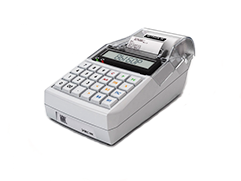 ККТ ЭЛВЕС-МФ (ФН)14 000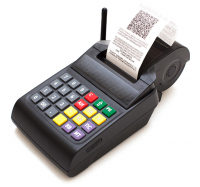 АТОЛ 90Ф (ФН, USB)14 000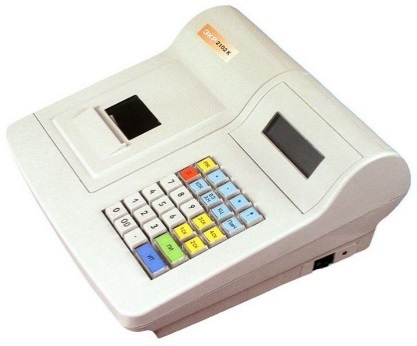 ЭКР 2102К-Ф (ФН)16 900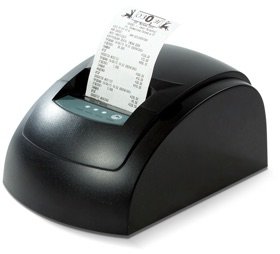 Вики Принт 57Ф (ФН, USB)17 400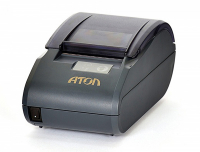 АТОЛ 30Ф (ФН, USB)17 500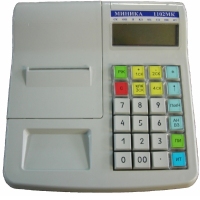 МИНИКА 1102МК-Ф (ФН)17950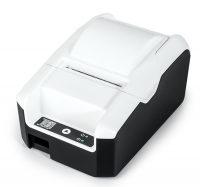 Штрих-ОНЛАЙН (ФН, USB)21 000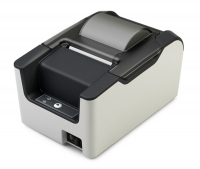 RR-04Ф (ФН, USB, RS)21 400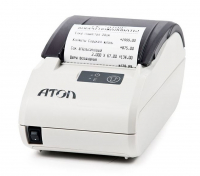 АТОЛ 11Ф (ФН, USB, RS)22 300